Big Apple Academy                               2020                                 Mathematics Department 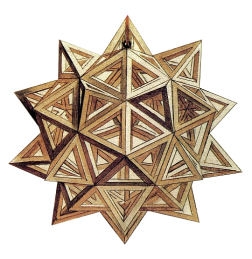     Summer Math Homework package                                               Grade  4  5  It is important that you keep practicing your mathematical Knowledge over the summer to be ready for 5th grade. In this Package you will find a calendar of activities for the month of July and August.What should you do?  Take a new notebook for every-day practice. For each day you will need 2 pages;Start each day with vocabulary words: copy each word from the given day-list, find and write the meaning of each word in your notebook on the front page  (pages 1,3,5, . . . and so on);Use the internet to find the meaning of each word you do not know:                   https://dynamiclearningmaps.org/sites/default/files/documents/ERP/dlm_math_glossary.pdfSolve the problem of the day and write the solution with full explanation on the back page (pages 2,4,6,. . .  and so on);Have the date of the entry. Have a clear and complete answer. Be neat and organize.Do not forget to bring your notebook to school on the first school day.Have a Great Summer!!Big Apple Academy                                                                    Mathematics DepartmentBig Apple Academy                                                             Mathematics DepartmentBig Apple Academy                                                                            Mathematics Department  July_         4  5      Monday                         Tuesday                 Wednesday    Thursday        Adding  DecimalsSubtracting  Decimals         JuneFriday          26DistributivePropertyEstimating        JuneSaturday      27Incoming5th GradeVariablesAlgebraicExpressionEvaluate  29EquationsSolution30DivisionPatternFactors1Divisibility  rulesPrime  numbersComposite  numbers2Prime factorization3Order of operationsVariable	4Summer Home Work VOCABULARYDividing  by 2 digit divisors Dividing largerNumbers 6Order of operations using fractions7MeanMedianModeRange          	8LineLine segmentRayPlane9Parallel  linesIntersecting  linesPerpendicularlines                              10                        CircleRadiusDiameterChordCentral  angle	11PolygonRegular polygon13ClassifyingTriangles14QuadrilateralsParallelogramRectangleRhombus                         15SquareTrapezoid                               16FractionsImproper fractionMixed number                              17EquivalentFractionsDecimals18FactorGCFLCM20Simplest formComparing fractions21Adding    SubtractingFractions  andMixed  numbers22Place   ValueComparing whole NumbersStandard formExpanded  form                          23Multiplying   fractions Multiplying  mixednumbers24Adding  and  SubtractingRounding                           25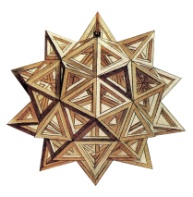   July_     4  5  Monday             Tuesday          Tuesday          Wednesday      Wednesday      Thursday         Thursday         Find75,397.5 + 897.046.7 – 3.85       June      Friday            26                        Find75,397.5 + 897.046.7 – 3.85       June      Friday            26                        Find  each product737 x 54409 x 36      June     Saturday       27Incoming5th GradeEvaluate  eachexpression  for  n=6n x 8.4;    11.2 – n  29Evaluate  eachexpression  for  n=6n x 8.4;    11.2 – n  29Solve each equation37 – m = 1525.5b = 25.530Solve each equation37 – m = 1525.5b = 25.530Write the next Number in thispattern37,49,61,73, …1Find all the factorsof60852Write the primeFactorization. Use exponents for each:  200 ;    162                               3  Write the primeFactorization. Use exponents for each:  200 ;    162                               3  Use the order ofoperations135 -3 –(4 x 12)+16                               4Use the order ofoperations135 -3 –(4 x 12)+16                               4Summer Home Work for FUNFind each quotient7,368 ÷ 7236,144 ÷ 48                             6          1 x 6 -  + 47                         1 x 6 -  + 47                         Find the mean ,Median,  andmode64,59,58,58,61                            8Find the mean ,Median,  andmode64,59,58,58,61                            8Draw  and  labelTwo  lines segmentsTwo  parallel  raysTwo  perpendicularlines                               9Draw  and  labelTwo  lines segmentsTwo  parallel  raysTwo  perpendicularlines                               9Draw  and  labelTwo  intersecting,But not perpendicular,Line  segments                             10Draw  and  labelTwo  intersecting,But not perpendicular,Line  segments                             10 A         C O            O                     B           Diameter ----------- Chord     ------------                                      11How are the figures alike?13The  measures  oftwo  angles  of  atriangle  are   126°,24°.       Find   the   measure  of  the   third angle.    14                                                   The  measures  oftwo  angles  of  atriangle  are   126°,24°.       Find   the   measure  of  the   third angle.    14                                                   In  quadrilateralthree  angles  are95°, 140°, 25°. Find  the  fourthangle.15                                  In  quadrilateralthree  angles  are95°, 140°, 25°. Find  the  fourthangle.15                                  Classify    eachquadrilateralFind  the  measureOf the fourth angle                        140°; 140°; 30°.              16Classify    eachquadrilateralFind  the  measureOf the fourth angle                        140°; 140°; 30°.              16Write  as a mixed  number ;   ; ; . Write  as   an improper fraction       5⅓              40⅕;    21⅔;   36 ½          17Write  as a mixed  number ;   ; ; . Write  as   an improper fraction       5⅓              40⅕;    21⅔;   36 ½          17Write  each   fraction  or  mixed  number  as  a decimal   ;  ;    12⅖ ;    6⅛ 18    What  is  the GCFOf  18  and  63What  is  the LCMOf  9  and  4                             20Simplify  eachfraction ;  ; .Compare  fractions and  5 and  5                            21                                       Simplify  eachfraction ;  ; .Compare  fractions and  5 and  5                            21                                       Find  each  sumOr  difference – ;  11 -2 12+  3 ;3    - 2                            22Find  each  sumOr  difference – ;  11 -2 12+  3 ;3    - 2                            22  Write  the  valueof the  digit  6 in87,642Write  number inExpanded  form     7,450,693,000                                    23  Write  the  valueof the  digit  6 in87,642Write  number inExpanded  form     7,450,693,000                                    23Find  each  product x  x 27                             24Find  each  product x  x 27                             24Round4,362,045 to theNearest hundredthousandCompare73.42 and 72.5625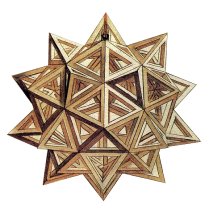   August-     4  5          Monday                Probability       Tuesday        28ModeRangeWednesday      29 The  CoordinatePlaneThursday      30    MeanMedianFriday         31Equivalent fractions.       Saturday        1 Incoming5th GradeDividing fractionsDividing mixed numbers3BaseHeightArea  of  squaresArea  of  rectangles4Perimeter5Properties of quadrilaterals 6TimeUnits  of  timeElapsed  time   7                                 Temperature8Summer Home Work VOCABULARYSolid  figuresFacesVertexEdge10Perimeter of irregular figures 11VolumeFormula                            12Customary  Unitsof  CapacityMetric  Units  ofCapacity                               13                 Customary  Unitsof  WeightMetric  Units  of   mass                              14                       Customary  unitsof  lengthMetric  units  of length	15RatesScale  drawingsUnit  rate17TriangleClassify the triangles by sides and angles18AreaRectanglePerimeter19Equation  Properties  of  equalityInverseoperations20Solving  additionAnd  subtractionequations21Solving  multiplication  anddivisionequations                             22Prime and composite numbers                                24like denominatorsunlike denominators25Decimal26  August-     4  5  Monday                      Tuesday         Find the mean, median, mode and range of a data set.1.8, 1.95, 1.85, 1.8, 1.6               Wednesday    29Use the coordinateplane  to  graphEach  set of points(0, -3) (+5, -1) (+6, +2) (-1, +7)(+6,  +6) (+7,  0)    Thursday          30 Find the probability of getting a sum of 5 or a sum of 7 when two cubes are tossed          Friday         31   Is  =   ? Why or why not? Explain.                  Saturday        1 Incoming5th GradeHow many s in   ?5 ÷2   =?3Find  the  area  ofa  rectangle  with Sides  3.4m and   6.5mFind  the  area  of asquare  with side2.4 cm.                                                4Find the perimeterOf  rectangleL= 6.3 cmW = 14.2 cm5Give the best name for a four-sided polygon whose angles are all right angles and whose sides are all the same length.6 Find  each elapsedtime8 : 16 am   to12: 35 pm.4 : 22 am    to                               10 : 50 am                         7                                           Find  each changeIn  temperature97 ° F    to     79 ° F17°  F    to    - 3° F                              8Summer Home Work for FUNHow  are  a cylinderand a cone alike? A  square  prism hasHow  many  faces,Vertices, edges?10Find the perimeter 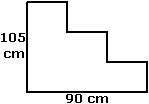 11Find  the  volume        Of  rectangular                    prism                        l=14mm   w=7mmh=1.3mm12Copy and complete17qt = ------- pt.6gal 2qt = ------ qt6c 2fl oz. – 5fl oz.=700L = ------ mL                               13                  Copy and complete300kg =------- g362mg = ------g9lb 8oz + 7lb 9oz =                                 14             Complete38 in= ---------ft.8ff 5in=-------in9yd 1ft ------- ft.20m = ------ cm	15Which  is  the  betterBuy?$2.96  for  8 pears Or $1.70 for 5 pears17Is it possible to make an equilateral obtuse triangle? Explain18What is the greatest area of a rectangle with a perimeter of 50?19Write  whatinverse  operationyou   would  use  toget   n for: n – 6;92 +  n;    n x 1820                                                            Solve  eachequationp + 232 = 750a – 7.3 = 12.621Solve   eachequation320 = 16 x m28 ÷ s = 56022 The number 59 and I are the only two prime numbers between 50 and 60.Who am I?24                             One-half of a number added to one-fourth of 96 is 30. What is the number?25In the number 44.444 which digit has 1/10 the value of the 4 in the hundredth place?               26